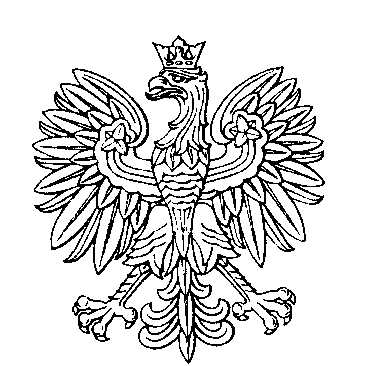 OBWODOWA KOMISJA WYBORCZA NR 1w mieście ŚwidwinOBWODOWA KOMISJA WYBORCZA NR 2w mieście ŚwidwinOBWODOWA KOMISJA WYBORCZA NR 3w mieście ŚwidwinOBWODOWA KOMISJA WYBORCZA NR 4w mieście ŚwidwinOBWODOWA KOMISJA WYBORCZA NR 5w mieście ŚwidwinOBWODOWA KOMISJA WYBORCZA NR 6w mieście ŚwidwinOBWODOWA KOMISJA WYBORCZA NR 7w mieście ŚwidwinOBWODOWA KOMISJA WYBORCZA NR 8w mieście ŚwidwinSKŁAD KOMISJI:Przewodniczący	Maria Jolanta PiętkaZastępca Przewodniczącego	Anna WójcikCZŁONKOWIE:SKŁAD KOMISJI:Przewodniczący	Krystyna Maria PilarskaZastępca Przewodniczącego	Joanna Agnieszka KosobuckaCZŁONKOWIE:SKŁAD KOMISJI:Przewodniczący	Marcin Jerzy CzarneckiZastępca Przewodniczącego	Aneta Emilia KabłaszCZŁONKOWIE:SKŁAD KOMISJI:Przewodniczący	Agnieszka Teresa MalukZastępca Przewodniczącego	Katarzyna StaniszewskaCZŁONKOWIE:SKŁAD KOMISJI:Przewodniczący	Agnieszka SzutraZastępca Przewodniczącego	Grażyna Teresa SzczepanikCZŁONKOWIE:SKŁAD KOMISJI:Przewodniczący	Maria Anna OwsiakZastępca Przewodniczącego	Andrzej Roman SitekCZŁONKOWIE:SKŁAD KOMISJI:Przewodniczący	Artur Adam KacprzakZastępca Przewodniczącego	Katarzyna PiskorzCZŁONKOWIE:SKŁAD KOMISJI:Przewodniczący	Elżbieta Anna HorakZastępca Przewodniczącego	Bogdan PytlikCZŁONKOWIE: